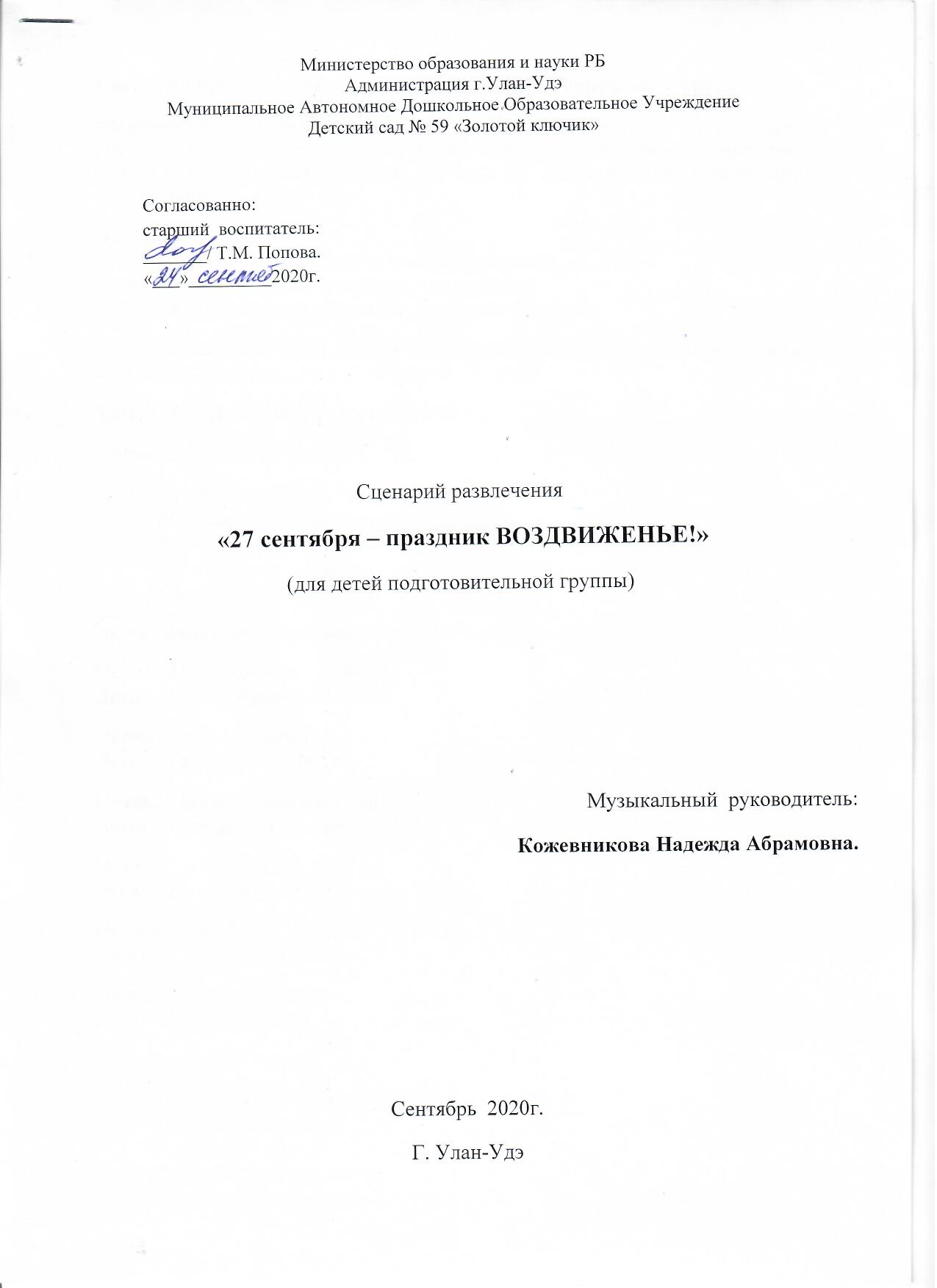 Зал украшен в народном плане: стоит русская печь, крынка, на столе самовар с сушками, развешены рушники и т.д. Воспитатель и дети одеты в сарафаны, рубахи в русском народном стиле. Звучит р.н.п. «Барыня», входят дети друг за другом, образуют круг.Ведущая:  
Вот и Осень наступила, к нам с подарками пришла.
 Много овощей и фруктов ребятишкам принесла.
 Здравствуй-здравствуй, Осень! В гости тебя просим!(Ведущая надевает венок из осенних листьев, берет в руки желтый платочек и султанчик-«дождик», выходит в середину круга. )ХОРОВОД-ИГРА «ОСЕНЬ СПРОСИМ»(ведут хоровод и поют):  Здравствуй, Осень! Здравствуй, Осень! 
Хорошо, что ты пришла, 
У тебя мы, Осень, спросим, 
Что в подарок принесла?  
Что в подарок принесла? (останавливаются, говорят и показывают движения):Осень:  Принесла я вам муки! 
Дети:   Значит, будут пирожки! Осень:  Принесла вам гречки! 
Дети:   Каша будет в печке! Осень:  Принесла вам овощей! 
Дети:  И для супа и для щей!  Осень: Рады ли вы грушам? 
Дети: На зиму засушим! Осень: А уж яблоки, как мёд! 
Дети: На варенье, на компот! Осень: Принесла и мёду! 
Дети:  Полную колоду! (ведут хоровод и поют):  Ты и яблок, ты и мёду, 
Ты и хлеба принесла. 
А хорошую погоду 
Нам в подарок припасла? 
Нам в подарок припасла? Осень:  Дождику вы рады? 
Дети:  Не хотим, не надо! (Осень старается задеть детей, «замочить» султанчиком, дети убегают на стульчики)Ведущая: (снимает венок). 
А ещё Осень принесла с собой осенние праздники. Какие осенние праздники вы знаете? (Дети: День знаний, День дошкольного работника, День пожилого человека, День урожая, Покров, День матери... ) 
Молодцы!  А сегодня я расскажу еще об одном осеннем празднике.
Осенью, 27 сентября, издавна отмечают христианский праздник Воздвижения. В народе говорили: на Воздвижение осень к зиме движется, а с огородов движется к дому телега с урожаем. На этот праздник, по народному календарю, животные и птицы начинают готовиться к зиме. Птицы улетают в теплые страны, а люди собираются, чтобы скоротать вместе длинные вечера.
Все приметы этого дня связаны со словом «двигаться». Множество поговорок, примет основано на созвучии слов: воздвижение – движение.А какие приметы и пословицы о «Воздвиженье» вы знаете?Дети:Воздвижение – осень зиме навстречу двигает.Воздвижение – хлеб с поля двинулся.Воздвижение – тепло сдвигает, а холод надвигает.На Воздвижение птицы в отлёт двинулись.Воздвижение – кафтан с шубой сдвинулся.Воздвижение – кафтан с плеч сдвинут, тулуп надвинут.На Воздвиженье – последняя копна с поля двинулась. С Воздвиженья начинали убирать капусту.У доброго мужика на Воздвиженье день пирог с капустой.Высоко летят гуси на Воздвиженье к высокому половодью, низко –  к малому.На Воздвижение медведь залезает в берлогу. На Воздвиженье змеи сползаются в одно место и впадают в спячку.Ведущая: 
Вот почему на Воздвижение мужики тщательно запирали ворота и все двери, чтобы никакие ползущие не заползали на мужицкий двор и не спрятались там. На Воздвижение в лес ходить нельзя, потому что Лешие сгоняют всё зверьё в одно место. Крестьяне повсюду верили, что день Воздвиженья принадлежит к числу тех, в которые не следует начинаться никакого важного дела, т.к. это все кончится полной неудачей, или будет безуспешно, или бесполезно.А еще праздник Воздвижения назывался «Капустник». Как думаете, почему? (Дети отвечают: поспевала капуста, люди ее собирали, что-нибудь из нее готовили и т.п.)Начиная с Воздвиженья, в течение двух недель продолжались «капустницы» - вечеринки с песнями, плясками, играми, во время которых заготавливали капусту на зиму. Её резали, шинковали, а потом солили и квасили в специальных деревянных бочках и ведрах. Такая капуста хранилась всю зиму!  Как думаете, под силу было одной хозяйке заготовить на зиму столько капусты? (Дети отвечают: нет, трудно было.) Поэтому деревенские женщины работали вместе, переходя из одной избы в другую. Все девушки собирались на работу- капусту квасить. Рубка капусты – сделалась девичьим праздником. Шуточные песни, поговорки, прибаутки звучали везде. Кадки во всех семьях доверху наполнялись капустой. Девушки одевались как на праздник, но работали споро и весело – только мелькали умелые девичьи руки. Нарядно одетые девушки обходили с песнями все дома своей деревни и помогали хозяевам рубить и заготавливать капусту на зиму и праздновали это событие.Была в народе поговорка. На Воздвижение капуста- первая барыня. Похожа капуста на барыню? (ответы детей да, такая же круглая, пышная, белая ). Потому капуста – первая барыня, что первое место всегда почетное, его нужно заслужить. За какие полезные свойства ей такой почет ? 
(Дети отвечают: в капусте много витаминов, от нее мы становимся сильными, крепким, здоровыми.)  Капусту использовали для лечения бессонницы, головной боли. Капустным соком смазывали раны и язвы. Капуста содержит большой набор витаминов, минеральных солей и микроэлементов. Теплый рассол квашеной капусты применяли как квас.На Воздвижение вечерами устраивались капустные посиделки. Люди в эту пору ели много капусты, а капуста придает бодрость и веселое настроение. А вы сейчас хотите повеселиться и поиграть? (Дети отвечают.) (выходят дети, читают):Дети:Осень золотая, ты богата чудо- урожаем!
Огурцы и помидоры, есть морковка и салат!
Лук на грядке, перец сладкий, и капусты целый ряд.К нам наехали капустные вечера.
На конях, на соболях, на лисицах, горностаях.
Уж вы, камушки, подруженьки мои,
Вы придите поработать у меня,
Пособите -тка ее мне усолить.Расселась барышня на грядке. Одета в шумные шелка.
Мы для нее готовим кадки, и крупной соли полмешка.Без капусты – щи не вкусны.Щи с капустою пригожи, а с солью вкусны.Премудрость во щах, вся сила в капусте.Щи да каша – кормилицы наши.Для чего огород городить, коли капусты не садить.Именно на Воздвиженье у добра молодца капуста.Ведущая: Выходите красны девицы да добры молодцы, умение своё показать не пригожим лицом, а руками золотыми. Ведь без капусты и щи-то не густы!Давно мы вас ждём – поджидаем, капусту без вас рубить не начинаем.
ПЕСНЯ «ПРО КАПУСТУ»  Компанейца.Ведущая: 
Расселась барыня на грядке, и как надела сто рубах,
Вся в зелененьких заплатках, захрустела на зубах. 
Урожай у нас хорош, уродилась густо!
Ай да хороша – белая капуста!Молодцы! А хотите поиграть с капустой? (Дети отвечают.) МУЗЫКАЛЬНАЯ ИГРА «ТЫ КАТИСЬ, КАПУСТКА» «Ты катись, катись, капустка,
Веселее по рукам.
У кого сейчас капустка —
Потанцуй скорее нам!»Кочан капусты передается под музыку по кругу, дети поют. После слов «скорее нам» ребенок, у кого оказался кочан, выходит в круг, пляшет под музыкальный проигрыш, остальные дети хлопают в ладоши.Ведущая: Ну что, давайте начинать капусту рубить. ПАЛЬЧИКОВАЯ ИГРА «МЫ КАПУСТУ ЧИСТИМ-ЧИСТИМ»(после игры дети садятся на стулья)Ведущая:  
Капусту рубили, квасили, солили.
В зиму запасали, кушать зазывали.
Недаром говорится, что дело мастера боится.Ведущая: 
Самое время за угощенье приниматься. Ах сколько разных овощей принесла нам осень и для супа, и для щей.Вот морковка и картошка.
Лук и чеснок от болезней разных.
Сахарная свекла, яблочки золотые наливные. Ведущая: 
На моей осенней грядке выросли загадки. Ну-ка, ребятки, отгадайте загадки.За кудрявый хохолок лису из норки поволок
На ощупь – очень гладкая, на вкус – как сахар сладкая. (морковь).Что за скрип? Что за хруст? Это что ещё за куст?
Как же быть без хруста если я…..(капуста). Сидит дед, в шубу одеть. Кто его раздевает. Тот слезы проливает. (лук).И зелен и густ, на грядке вырос куст.
Покопай немножко, под кустом…..(картошка).Хоть я сахарной зовусь, но от дождя я не размокла
Крупка, кругла, сладка на вкус, узнали вы я …(свекла).Золотая голова велика, тяжела.
Золотая голова отдохнуть прилегла
Голова велика, только шея тонка. (тыква).Маленький, горький, луку брат.   (чеснок).Он длинный и зеленый, вкусный и соленый,
Вкусный и сырой, кто же он такой. (огурец).К нам приехали с бахчи полосатые мячи.  (арбуз). Черная макушка - желтая опушка.  (подсолнух).Ведущая: 
Становитесь в хоровод, осень в гости к нам идёт.
Овощной оркестр играет – осень любит, прославляет.ОВОЩНОЙ ОРКЕСТР. О. Долгалёва.Выходят дети в шапочках овощей берут музыкальные инструменты в соответствии с текстом (маракасы, бубенцы, кастаньеты, треугольники), выстраиваются полукругом или в линию, на проигрыше играют те инструменты, о которых поётся в песне.Помидоры покраснели: «Мы для вас сыграть хотели».
Маракасы дружно взяли, и в оркестре заиграли.(на проигрыш играют маракасы)Бубенцы запели вновь, вышла спелая морковь:
«Я ещё вам пригожусь, в лёгком танце закружусь».(на проигрыш играют бубенцы)Кастаньеты зазвучали: «Мы такого не видали»
Свёкла, лук и чесночок, заплясали чок-чок-чок.(на проигрыш играют кастаньеты)Треугольники бом-бом-бом. Всюду слышен этот звон.
К нам огурчики спешат, дружно выстроились в ряд.(на проигрыш играют треугольники)Осенью так много дел – урожай уже поспел.
Овощи пустились в пляс, вот как весело у нас!(на проигрыш играют все музыкальные инструменты)Ведущая: 
А теперь как говорится – сделал дело, гуляй смело. Можно песни попеть, да поплясать, в игры веселые поиграть.РУССКИЕ НАРОДНЫЕ ИГРЫ.ПЛЕТЕНЬ (рус.нар.игра)
«ПУГАЛО»  слова и музыка – Т.В. Бокач(Дети идут по кругу хороводным шагом, в центре Пугало)
Дети:  В огороде Пугало, Пугало стоит.
            Огурцы нам пугало – рвать с грядки не велит.
            Мы тихонько подойдём и огурчиков нарвём…Пугало: Огурцы нельзя здесь рвать, буду вас я догонять!
(Пугало догоняет детей)Ведущая: 
Ну вот и вечер подходит к концу.
Поработали и повеселились на славу. 
Спасибо вам, гости дорогие, что пришли к нам в дом поработать, 
да повеселиться, песни попеть, да загадки разгадать. Пора и честь знать.Праздник окончен. Дети под музыку выходят из зала.Как на грядке сто одёжек
Тра-ля-ля, тра-ля-ля.
Появилось без застёжек
Тра-ля-ля-ля, ля-ля.- идут хороводным шагом, по кругу.Припев:  Вот такие кочаны,
                Вот такой величины.
                Вот такие кочаны,
                Вот такой величины.- останавливаются, округленные руки перед собой – «кочан»;
- руки вверх, над головой, встать на носочки.Было пусто, стало густо
Тра-ля-ля, тра-ля-ля.
Поднялась моя капуста
Тра-ля-ля-ля, ля-ля.- идут топающим шагом в центр круга;- идут топающим шагом спиной назад, расширяя круг.Припев:  повтор.Что ж вы дяди, что ж вы тёти
Тра-ля-ля, тра-ля-ля.
Есть капусту не идёте?
Тра-ля-ля-ля, ля-ля.- идут переменным шагом, хоровод «завивается улиткой», пока не получится «кочан».Припев: повтор.- «развиваем кочан»!!! можно начинать завивать «кочан» со 2го куплета, на 3й куплет – развивать «кочан»!!! можно начинать завивать «кочан» со 2го куплета, на 3й куплет – развивать «кочан»